Career Cluster: Health ScienceCareer Cluster: Health ScienceCareer Cluster: Health ScienceCareer Cluster: Health ScienceCareer Cluster: Health ScienceCTE Program: Nursing AssistantCTE Program: Nursing AssistantCTE Program: Nursing AssistantCTE Program: Nursing AssistantCTE Program: Nursing AssistantCareer Cluster Pathway: Therapeutic ServicesCareer Cluster Pathway: Therapeutic ServicesCareer Cluster Pathway: Therapeutic ServicesCareer Cluster Pathway: Therapeutic ServicesCareer Cluster Pathway: Therapeutic ServicesIndustry Certification: Certified Nursing AssistantIndustry Certification: Certified Nursing AssistantIndustry Certification: Certified Nursing AssistantIndustry Certification: Certified Nursing AssistantIndustry Certification: Certified Nursing Assistant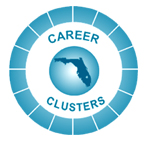 16 CORE CURRICULUM CREDITS16 CORE CURRICULUM CREDITS16 CORE CURRICULUM CREDITS16 CORE CURRICULUM CREDITS16 CORE CURRICULUM CREDITS16 CORE CURRICULUM CREDITS8 ADDITIONAL CREDITS8 ADDITIONAL CREDITSENGLISH4 creditsMATH4 creditsSCIENCE3 credits, 2 with labSCIENCE3 credits, 2 with labSOCIAL STUDIES3 creditsOTHER REQUIRED COURSESFINE ARTS (1 credit) PHYSICAL EDUCATION 
(1 credit)CAREER AND TECHNICAL EDUCATION COURSESRECOMMENDED ELECTIVES(ALIGNED WITH  SYSTEM PROGRAMS)HIGH SCHOOLStudents are encouraged to begin planning for careers and postsecondary options by exploring resources at  http://fldoe.org/academics/college-career-planning.Students are also encouraged to participate in dual enrollment courses which may be used to satisfy high school graduation or Bright Futures Gold Seal Vocational Scholars course requirements.One course within the 24 credit program must be an online course.  Cumulative GPA of 2.0 on a 4.0 scale for 24 credit programStudents are encouraged to begin planning for careers and postsecondary options by exploring resources at  http://fldoe.org/academics/college-career-planning.Students are also encouraged to participate in dual enrollment courses which may be used to satisfy high school graduation or Bright Futures Gold Seal Vocational Scholars course requirements.One course within the 24 credit program must be an online course.  Cumulative GPA of 2.0 on a 4.0 scale for 24 credit programStudents are encouraged to begin planning for careers and postsecondary options by exploring resources at  http://fldoe.org/academics/college-career-planning.Students are also encouraged to participate in dual enrollment courses which may be used to satisfy high school graduation or Bright Futures Gold Seal Vocational Scholars course requirements.One course within the 24 credit program must be an online course.  Cumulative GPA of 2.0 on a 4.0 scale for 24 credit programStudents are encouraged to begin planning for careers and postsecondary options by exploring resources at  http://fldoe.org/academics/college-career-planning.Students are also encouraged to participate in dual enrollment courses which may be used to satisfy high school graduation or Bright Futures Gold Seal Vocational Scholars course requirements.One course within the 24 credit program must be an online course.  Cumulative GPA of 2.0 on a 4.0 scale for 24 credit programStudents are encouraged to begin planning for careers and postsecondary options by exploring resources at  http://fldoe.org/academics/college-career-planning.Students are also encouraged to participate in dual enrollment courses which may be used to satisfy high school graduation or Bright Futures Gold Seal Vocational Scholars course requirements.One course within the 24 credit program must be an online course.  Cumulative GPA of 2.0 on a 4.0 scale for 24 credit programStudents are encouraged to begin planning for careers and postsecondary options by exploring resources at  http://fldoe.org/academics/college-career-planning.Students are also encouraged to participate in dual enrollment courses which may be used to satisfy high school graduation or Bright Futures Gold Seal Vocational Scholars course requirements.One course within the 24 credit program must be an online course.  Cumulative GPA of 2.0 on a 4.0 scale for 24 credit programStudents are encouraged to begin planning for careers and postsecondary options by exploring resources at  http://fldoe.org/academics/college-career-planning.Students are also encouraged to participate in dual enrollment courses which may be used to satisfy high school graduation or Bright Futures Gold Seal Vocational Scholars course requirements.One course within the 24 credit program must be an online course.  Cumulative GPA of 2.0 on a 4.0 scale for 24 credit programStudents are encouraged to begin planning for careers and postsecondary options by exploring resources at  http://fldoe.org/academics/college-career-planning.Students are also encouraged to participate in dual enrollment courses which may be used to satisfy high school graduation or Bright Futures Gold Seal Vocational Scholars course requirements.One course within the 24 credit program must be an online course.  Cumulative GPA of 2.0 on a 4.0 scale for 24 credit programStudents are encouraged to begin planning for careers and postsecondary options by exploring resources at  http://fldoe.org/academics/college-career-planning.Students are also encouraged to participate in dual enrollment courses which may be used to satisfy high school graduation or Bright Futures Gold Seal Vocational Scholars course requirements.One course within the 24 credit program must be an online course.  Cumulative GPA of 2.0 on a 4.0 scale for 24 credit programHIGH SCHOOL9thEnglish IAlgebra 1, Algebra 1A, or GeometryBiology IBiology INonePersonal FitnessElectiveResearchHIGH SCHOOL10thEnglish IIAlgebra 1B or GeometryPhysical Science or Chemistry IPhysical Science or Chemistry IWorld HistoryPE/ Band / JROTCHealth Science ISpanish 1HIGH SCHOOL11thEnglish IIIAlgebra 2, Geometry, or Math for College ReadinessScience ElectiveScience ElectiveAmerican HistoryPE / Band / JROTCHealth Science IISpanish 2HIGH SCHOOL12thEnglish IVAlgebra 2, Math for College Readiness, or Pre-CalculusScience ElectiveScience ElectiveAmerican Government/ EconomicsFine Arts or Practical ArtsNursing Assistant IIIPOSTSECONDARYBased on the Career Cluster of interest and identified career and technical education program, the following postsecondary options are available.Based on the Career Cluster of interest and identified career and technical education program, the following postsecondary options are available.Based on the Career Cluster of interest and identified career and technical education program, the following postsecondary options are available.Based on the Career Cluster of interest and identified career and technical education program, the following postsecondary options are available.Based on the Career Cluster of interest and identified career and technical education program, the following postsecondary options are available.Based on the Career Cluster of interest and identified career and technical education program, the following postsecondary options are available.Based on the Career Cluster of interest and identified career and technical education program, the following postsecondary options are available.Based on the Career Cluster of interest and identified career and technical education program, the following postsecondary options are available.Based on the Career Cluster of interest and identified career and technical education program, the following postsecondary options are available.POSTSECONDARYTECHNICAL CENTER PROGRAM(S)TECHNICAL CENTER PROGRAM(S)COMMUNITY COLLEGE PROGRAM(S)COMMUNITY COLLEGE PROGRAM(S)COMMUNITY COLLEGE PROGRAM(S)COMMUNITY COLLEGE PROGRAM(S)COMMUNITY COLLEGE PROGRAM(S)UNIVERSITY PROGRAM(S)UNIVERSITY PROGRAM(S)POSTSECONDARYLocklin Tech: Licensed Practical Nurse (LPN), OCPS Tech Centers: Certified Nursing Assistant (CAN), Licensed Practical Nurse (LPN)Locklin Tech: Licensed Practical Nurse (LPN), OCPS Tech Centers: Certified Nursing Assistant (CAN), Licensed Practical Nurse (LPN)Indian River State College: Nursing Assistant, BSN in Nursing, Practical Nurse (LPN), Registered Nurse (RN), Dental Hygiene, Physical Therapist Assistant ProgramIndian River State College: Nursing Assistant, BSN in Nursing, Practical Nurse (LPN), Registered Nurse (RN), Dental Hygiene, Physical Therapist Assistant ProgramIndian River State College: Nursing Assistant, BSN in Nursing, Practical Nurse (LPN), Registered Nurse (RN), Dental Hygiene, Physical Therapist Assistant ProgramIndian River State College: Nursing Assistant, BSN in Nursing, Practical Nurse (LPN), Registered Nurse (RN), Dental Hygiene, Physical Therapist Assistant ProgramIndian River State College: Nursing Assistant, BSN in Nursing, Practical Nurse (LPN), Registered Nurse (RN), Dental Hygiene, Physical Therapist Assistant ProgramFlorida Gulf Coast University, University of Central Florida, Florida Atlantic University, University of Florida, Florida State University, University of North Florida, University of South FloridaFlorida Gulf Coast University, University of Central Florida, Florida Atlantic University, University of Florida, Florida State University, University of North Florida, University of South FloridaCAREERSample Career Specialties (The Targeted Occupations List may be used to identify appropriate careers.)Sample Career Specialties (The Targeted Occupations List may be used to identify appropriate careers.)Sample Career Specialties (The Targeted Occupations List may be used to identify appropriate careers.)Sample Career Specialties (The Targeted Occupations List may be used to identify appropriate careers.)Sample Career Specialties (The Targeted Occupations List may be used to identify appropriate careers.)Sample Career Specialties (The Targeted Occupations List may be used to identify appropriate careers.)Sample Career Specialties (The Targeted Occupations List may be used to identify appropriate careers.)Sample Career Specialties (The Targeted Occupations List may be used to identify appropriate careers.)Sample Career Specialties (The Targeted Occupations List may be used to identify appropriate careers.)CAREERCertified Nursing Assistant, Dental HygienistCertified Nursing Assistant, Dental HygienistLicensed Practical Nurse, Respiratory Therapist, Message Therapist, Radiation Therapist, Cardiovascular Technician, Licensed Practical Nurse, Respiratory Therapist, Message Therapist, Radiation Therapist, Cardiovascular Technician, Licensed Practical Nurse, Respiratory Therapist, Message Therapist, Radiation Therapist, Cardiovascular Technician, Licensed Practical Nurse, Respiratory Therapist, Message Therapist, Radiation Therapist, Cardiovascular Technician, Licensed Practical Nurse, Respiratory Therapist, Message Therapist, Radiation Therapist, Cardiovascular Technician, Registered Nurse, Physician Assistant, General Practitioner, Anesthesiologist, Registered Nurse, Physician Assistant, General Practitioner, Anesthesiologist, CREDITArticulation and CTE Dual Enrollment OpportunitiesArticulation and CTE Dual Enrollment OpportunitiesArticulation and CTE Dual Enrollment OpportunitiesArticulation and CTE Dual Enrollment OpportunitiesArticulation and CTE Dual Enrollment OpportunitiesArticulation and CTE Dual Enrollment OpportunitiesArticulation and CTE Dual Enrollment OpportunitiesArticulation and CTE Dual Enrollment OpportunitiesArticulation and CTE Dual Enrollment OpportunitiesCREDITSecondary to Technical Center (PSAV)Secondary to Technical Center (PSAV)Secondary to College Credit Certificate or DegreeIndian River State College Secondary to College Credit Certificate or DegreeIndian River State College Secondary to College Credit Certificate or DegreeIndian River State College Secondary to College Credit Certificate or DegreeIndian River State College Secondary to College Credit Certificate or DegreeIndian River State College PSAV/PSV to AAS or AS/BS/BASPSAV/PSV to AAS or AS/BS/BASCREDITNoneNoneHSC 2531 Medical Terminology	3 creditsOr	HSC V004 Introduction to Health Care	82 hours	MEA V253 Anatomy and Physiology	60 hours	MEA V011 Concepts in Medical Language	35 hoursOr	HCP V410C Nursing Assistant	165 hoursHSC 2531 Medical Terminology	3 creditsOr	HSC V004 Introduction to Health Care	82 hours	MEA V253 Anatomy and Physiology	60 hours	MEA V011 Concepts in Medical Language	35 hoursOr	HCP V410C Nursing Assistant	165 hoursHSC 2531 Medical Terminology	3 creditsOr	HSC V004 Introduction to Health Care	82 hours	MEA V253 Anatomy and Physiology	60 hours	MEA V011 Concepts in Medical Language	35 hoursOr	HCP V410C Nursing Assistant	165 hoursHSC 2531 Medical Terminology	3 creditsOr	HSC V004 Introduction to Health Care	82 hours	MEA V253 Anatomy and Physiology	60 hours	MEA V011 Concepts in Medical Language	35 hoursOr	HCP V410C Nursing Assistant	165 hoursHSC 2531 Medical Terminology	3 creditsOr	HSC V004 Introduction to Health Care	82 hours	MEA V253 Anatomy and Physiology	60 hours	MEA V011 Concepts in Medical Language	35 hoursOr	HCP V410C Nursing Assistant	165 hoursNoneNoneCareer and Technical Student AssociationCareer and Technical Student AssociationCareer and Technical Student AssociationCareer and Technical Student AssociationCareer and Technical Student AssociationCareer and Technical Student AssociationCareer and Technical Student AssociationCareer and Technical Student AssociationCareer and Technical Student AssociationCareer and Technical Student AssociationHOSA: Health Occupation Students of AmericaHOSA: Health Occupation Students of AmericaHOSA: Health Occupation Students of AmericaHOSA: Health Occupation Students of AmericaHOSA: Health Occupation Students of AmericaHOSA: Health Occupation Students of AmericaHOSA: Health Occupation Students of AmericaHOSA: Health Occupation Students of AmericaHOSA: Health Occupation Students of AmericaHOSA: Health Occupation Students of AmericaInternship/Work Experience RecommendationsInternship/Work Experience RecommendationsInternship/Work Experience RecommendationsInternship/Work Experience RecommendationsInternship/Work Experience RecommendationsInternship/Work Experience RecommendationsInternship/Work Experience RecommendationsInternship/Work Experience RecommendationsInternship/Work Experience RecommendationsInternship/Work Experience Recommendations, school or district accounting offices, banks, family tax accountHospital/Health Care Setting: nursing assisting skills, providing patient care, assist with restorative activities, perform skills related to the hospital or health facility setting.Clinicals, school or district accounting offices, banks, family tax accountHospital/Health Care Setting: nursing assisting skills, providing patient care, assist with restorative activities, perform skills related to the hospital or health facility setting.Clinicals, school or district accounting offices, banks, family tax accountHospital/Health Care Setting: nursing assisting skills, providing patient care, assist with restorative activities, perform skills related to the hospital or health facility setting.Clinicals, school or district accounting offices, banks, family tax accountHospital/Health Care Setting: nursing assisting skills, providing patient care, assist with restorative activities, perform skills related to the hospital or health facility setting.Clinicals, school or district accounting offices, banks, family tax accountHospital/Health Care Setting: nursing assisting skills, providing patient care, assist with restorative activities, perform skills related to the hospital or health facility setting.Clinicals, school or district accounting offices, banks, family tax accountHospital/Health Care Setting: nursing assisting skills, providing patient care, assist with restorative activities, perform skills related to the hospital or health facility setting.Clinicals, school or district accounting offices, banks, family tax accountHospital/Health Care Setting: nursing assisting skills, providing patient care, assist with restorative activities, perform skills related to the hospital or health facility setting.Clinicals, school or district accounting offices, banks, family tax accountHospital/Health Care Setting: nursing assisting skills, providing patient care, assist with restorative activities, perform skills related to the hospital or health facility setting.Clinicals, school or district accounting offices, banks, family tax accountHospital/Health Care Setting: nursing assisting skills, providing patient care, assist with restorative activities, perform skills related to the hospital or health facility setting.Clinicals, school or district accounting offices, banks, family tax accountHospital/Health Care Setting: nursing assisting skills, providing patient care, assist with restorative activities, perform skills related to the hospital or health facility setting.ClinicalsPrograPrm of StudyPrograPrm of StudyPrograPrm of StudyPrograPrm of StudyPrograPrm of StudyPrograPrm of StudyPrograPrm of StudyPrograPrm of StudyPrograPrm of StudyPrograPrm of Study